Уважаемые руководители  предприятий и организаций! 	Предлагаем Вам использовать потенциал Шумячского района Смоленской области для реализации инвестиционных проектов и бизнес - идей.          Шумячский район обладает развитой инфраструктурой, газифицирован, имеет хорошее транспортное сообщение с областным центром и г. Москва, стратегически выгодное расположение относительно международного рынка сбыта в Республике Беларусь. Шумячский район представляет собой удобную площадку для развития производства в агропромышленном комплексе. Мы готовы представить инвесторам необходимое количество земли для развития овощеводства, растениеводства, животноводства.Кроме того, район имеет немало красивейших природных зон для строительства баз отдыха.	Обращаем Ваше внимание на тот факт, что около 40 процентов территории Шумячского района занимают леса.	Мы охотно примем экономически выгодные предложения от деловых партнеров России, стран ближнего и дальнего зарубежья.    	Администрация муниципального образования «Смоленский район» Смоленской области приглашает всех желающих к взаимовыгодному и заинтересованному сотрудничеству.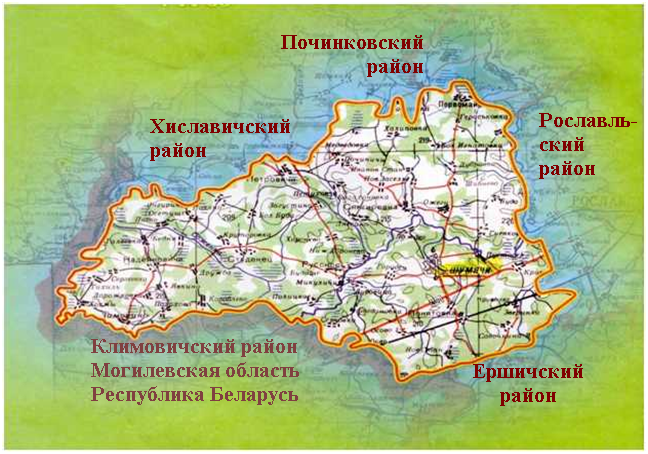 Строительство завода производительностью 10 млн. шт. керамического кирпича в годСтроительство завода производительностью 10 млн. шт. керамического кирпича в годСтроительство завода производительностью 10 млн. шт. керамического кирпича в годСтроительство завода производительностью 10 млн. шт. керамического кирпича в год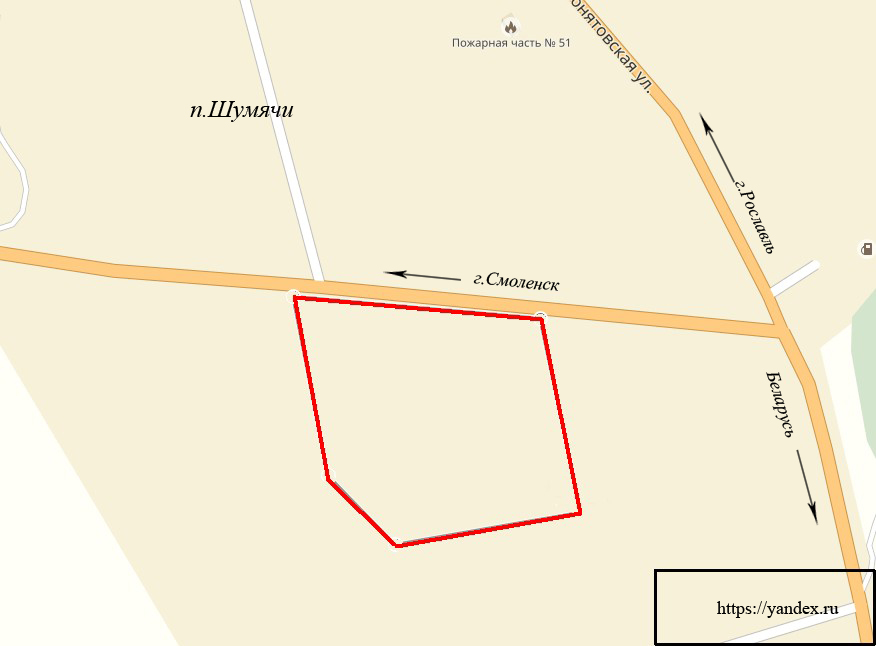 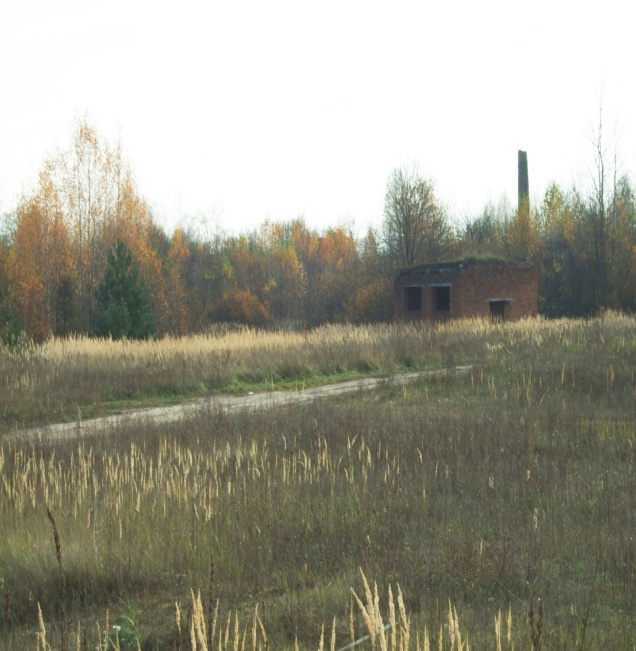 Место реализации проекта Смоленская область, п. Шумячи, ул. Кирпичный заводСмоленская область, п. Шумячи, ул. Кирпичный заводСмоленская область, п. Шумячи, ул. Кирпичный заводПриоритетные направления использованиядля производственной  деятельностидля производственной  деятельностидля производственной  деятельностиОписание проектаВид экономической деятельностиВид экономической деятельностидля производственной деятельностиОписание проектаЦель проектаЦель проектапроизводство керамического кирпичаОписание проектаОсновные виды продукцииОсновные виды продукциикерамический кирпичОписание проектаПроизводственная мощностьПроизводственная мощность27397 кирпича в деньФинансоваяоценкапроектаОбщаястоимостьпроектаОбщаястоимостьпроекта273 000 000 руб.ФинансоваяоценкапроектаФормыинвестированияФормыинвестированияпрямыеФинансоваяоценкапроектаЧистая приведенная стоимость (NPV)Чистая приведенная стоимость (NPV)227 000 000 руб.ФинансоваяоценкапроектаСрок окупаемости (DPB)Срок окупаемости (DPB)5 летФинансоваяоценкапроектаПериод планированияПериод планирования5-6 летФинансоваяоценкапроектаВнутренняя норма доходности (IRR)Внутренняя норма доходности (IRR)Краткая характеристика инженерной инфраструктуры (в случае ее отсутствия – информация о возможности подключения)газ - удаленность – 1,5км  газопровод среднего давления по ул. Понятовская п. Шумячи. Диаметр трубы - 110мм,свободная мощность 400 куб.м/час, ориентировочная стоимость технологического присоединения к газовым сетям - 3,8 млн. рублей;электроэнергия - Точка подключения на границе участка (ПС «Шумячи».);  сроки осуществления технологического присоединения – 6 -12 месяцев (в зависимости от требуемой мощности), максимальная мощность – 1600 кВА, ориентировочная стоимость технологического присоединения  – 200 тыс. руб.водоснабжение - Точка подключения водоснабжения в 350 м. от участка;диаметр трубы в точке подключения – 20мм;сроки осуществления технологического присоединения – 2 месяца (в зависимости от планируемой величины необходимой нагрузки), свободная мощность – 7000 куб.м., ориентировочная стоимость технологического присоединения водоснабжения – 1287 руб./п.м.водоотведение - точка подключения от  участка 1,5 км; диаметр трубы  - 110мм; сроки осуществления технологического присоединения – 3 месяца (в зависимости от планируемой величины необходимой нагрузки), имеется возможность создания локальной канализации (в зависимости от объема резервуара канализации), ориентировочная стоимость технологического присоединения водоснабжения – 500 тыс. Руб.газ - удаленность – 1,5км  газопровод среднего давления по ул. Понятовская п. Шумячи. Диаметр трубы - 110мм,свободная мощность 400 куб.м/час, ориентировочная стоимость технологического присоединения к газовым сетям - 3,8 млн. рублей;электроэнергия - Точка подключения на границе участка (ПС «Шумячи».);  сроки осуществления технологического присоединения – 6 -12 месяцев (в зависимости от требуемой мощности), максимальная мощность – 1600 кВА, ориентировочная стоимость технологического присоединения  – 200 тыс. руб.водоснабжение - Точка подключения водоснабжения в 350 м. от участка;диаметр трубы в точке подключения – 20мм;сроки осуществления технологического присоединения – 2 месяца (в зависимости от планируемой величины необходимой нагрузки), свободная мощность – 7000 куб.м., ориентировочная стоимость технологического присоединения водоснабжения – 1287 руб./п.м.водоотведение - точка подключения от  участка 1,5 км; диаметр трубы  - 110мм; сроки осуществления технологического присоединения – 3 месяца (в зависимости от планируемой величины необходимой нагрузки), имеется возможность создания локальной канализации (в зависимости от объема резервуара канализации), ориентировочная стоимость технологического присоединения водоснабжения – 500 тыс. Руб.газ - удаленность – 1,5км  газопровод среднего давления по ул. Понятовская п. Шумячи. Диаметр трубы - 110мм,свободная мощность 400 куб.м/час, ориентировочная стоимость технологического присоединения к газовым сетям - 3,8 млн. рублей;электроэнергия - Точка подключения на границе участка (ПС «Шумячи».);  сроки осуществления технологического присоединения – 6 -12 месяцев (в зависимости от требуемой мощности), максимальная мощность – 1600 кВА, ориентировочная стоимость технологического присоединения  – 200 тыс. руб.водоснабжение - Точка подключения водоснабжения в 350 м. от участка;диаметр трубы в точке подключения – 20мм;сроки осуществления технологического присоединения – 2 месяца (в зависимости от планируемой величины необходимой нагрузки), свободная мощность – 7000 куб.м., ориентировочная стоимость технологического присоединения водоснабжения – 1287 руб./п.м.водоотведение - точка подключения от  участка 1,5 км; диаметр трубы  - 110мм; сроки осуществления технологического присоединения – 3 месяца (в зависимости от планируемой величины необходимой нагрузки), имеется возможность создания локальной канализации (в зависимости от объема резервуара канализации), ориентировочная стоимость технологического присоединения водоснабжения – 500 тыс. Руб.Дополнительные сведения о проектезапланированные рабочие места - 34запланированные рабочие места - 34запланированные рабочие места - 34Формы поддержки инвестиционной деятельностиГосударственная поддержка При реализации инвестиционного проекта Инвестор может рассчитывать на следующий объём государственной поддержки:  Субсидирование процентной ставки по кредиту в размере  ставки рефинансирования Центрального Банка России;  Полная или частичная компенсация затрат, понесённых на строительство внешних энергетических сетей и инфраструктуры (газопровод, ЛЭП, дороги, благоустройство и пр.);  Частичная компенсация затрат по приобретаемому для  реализации проекта сельскохозяйственному оборудованию;  Компенсация затрат на семена, минеральные удобрения,  средства защиты растений. Предоставление субсидий на возмещение затрат на страхование сельскохозяйственных культур;  Предоставление льгот по налогу на имущество и налогу на прибыль организаций (подлежащему зачислению в региональный бюджет); Предоставление государственной гарантии Администрации региона строительства, в соответствии с требованиями Бюджетного кодекса РФ для обеспечения кредитных ресурсов, привлекаемых в коммерческих банках.  Другие льготы, субсидии и компенсации, предусмотренные  региональными нормативно-правовыми актами и программами.Муниципальная поддержкаОсвобождение инвестора от арендной платы за земельный участок в размере 100%  сроком на 3 года;Оказание  инвесторам  информационной, консультационной и организационной  поддержки;Предоставлении муниципальной преференции субъектам малого и среднего предпринимательства- льготы по арендной плате:в первый год аренды- 40 процентов размера арендной платы;во второй год аренды- 60 процентов размера арендной платы;в третий год аренды - 80 процентов размера арендной платы;в четвертый год аренды и далее - 100 процентов размера арендной платы.Государственная поддержка При реализации инвестиционного проекта Инвестор может рассчитывать на следующий объём государственной поддержки:  Субсидирование процентной ставки по кредиту в размере  ставки рефинансирования Центрального Банка России;  Полная или частичная компенсация затрат, понесённых на строительство внешних энергетических сетей и инфраструктуры (газопровод, ЛЭП, дороги, благоустройство и пр.);  Частичная компенсация затрат по приобретаемому для  реализации проекта сельскохозяйственному оборудованию;  Компенсация затрат на семена, минеральные удобрения,  средства защиты растений. Предоставление субсидий на возмещение затрат на страхование сельскохозяйственных культур;  Предоставление льгот по налогу на имущество и налогу на прибыль организаций (подлежащему зачислению в региональный бюджет); Предоставление государственной гарантии Администрации региона строительства, в соответствии с требованиями Бюджетного кодекса РФ для обеспечения кредитных ресурсов, привлекаемых в коммерческих банках.  Другие льготы, субсидии и компенсации, предусмотренные  региональными нормативно-правовыми актами и программами.Муниципальная поддержкаОсвобождение инвестора от арендной платы за земельный участок в размере 100%  сроком на 3 года;Оказание  инвесторам  информационной, консультационной и организационной  поддержки;Предоставлении муниципальной преференции субъектам малого и среднего предпринимательства- льготы по арендной плате:в первый год аренды- 40 процентов размера арендной платы;во второй год аренды- 60 процентов размера арендной платы;в третий год аренды - 80 процентов размера арендной платы;в четвертый год аренды и далее - 100 процентов размера арендной платы.Государственная поддержка При реализации инвестиционного проекта Инвестор может рассчитывать на следующий объём государственной поддержки:  Субсидирование процентной ставки по кредиту в размере  ставки рефинансирования Центрального Банка России;  Полная или частичная компенсация затрат, понесённых на строительство внешних энергетических сетей и инфраструктуры (газопровод, ЛЭП, дороги, благоустройство и пр.);  Частичная компенсация затрат по приобретаемому для  реализации проекта сельскохозяйственному оборудованию;  Компенсация затрат на семена, минеральные удобрения,  средства защиты растений. Предоставление субсидий на возмещение затрат на страхование сельскохозяйственных культур;  Предоставление льгот по налогу на имущество и налогу на прибыль организаций (подлежащему зачислению в региональный бюджет); Предоставление государственной гарантии Администрации региона строительства, в соответствии с требованиями Бюджетного кодекса РФ для обеспечения кредитных ресурсов, привлекаемых в коммерческих банках.  Другие льготы, субсидии и компенсации, предусмотренные  региональными нормативно-правовыми актами и программами.Муниципальная поддержкаОсвобождение инвестора от арендной платы за земельный участок в размере 100%  сроком на 3 года;Оказание  инвесторам  информационной, консультационной и организационной  поддержки;Предоставлении муниципальной преференции субъектам малого и среднего предпринимательства- льготы по арендной плате:в первый год аренды- 40 процентов размера арендной платы;во второй год аренды- 60 процентов размера арендной платы;в третий год аренды - 80 процентов размера арендной платы;в четвертый год аренды и далее - 100 процентов размера арендной платы.Контактные данные координатора проектаФИОФИОКаменев Дмитрий АнатольевичКонтактные данные координатора проектаТелефонТелефон8(48133)41244Контактные данные координатора проектаE-mail:E-mail:shumichi@admin-smolensk.ruКонтактные данные координатора проектаЭл. адрес сайта (при наличии)Эл. адрес сайта (при наличии)http://shumichi.admin-smolensk.ru/